Открытое занятие на тему «Космос»Цель: Совершенствовать умение.Задачи:1. Учить предварительно выкладывать на листе бумаги, в определенной последовательности , готовые детали разной формы.2. Аккуратно пользоваться клеем, наносить его кистью тонким слоем на обратную сторону наклеиваемой детали ,на специально приготовленной клеёнке.3.Прикладывать 4.Вызвать у детей радость от полученного изображения.5.Формировать навыки аккуратной работы.Материал:Для каждого ребенка, приготовленные заранее, детали ракеты,  иллюминатора, огня, луны. Клеенки ,салфетки, кисти. Предварительная работа: Беседа с детьми о космосе. Просмотр  иллюстраций  на тему космоса.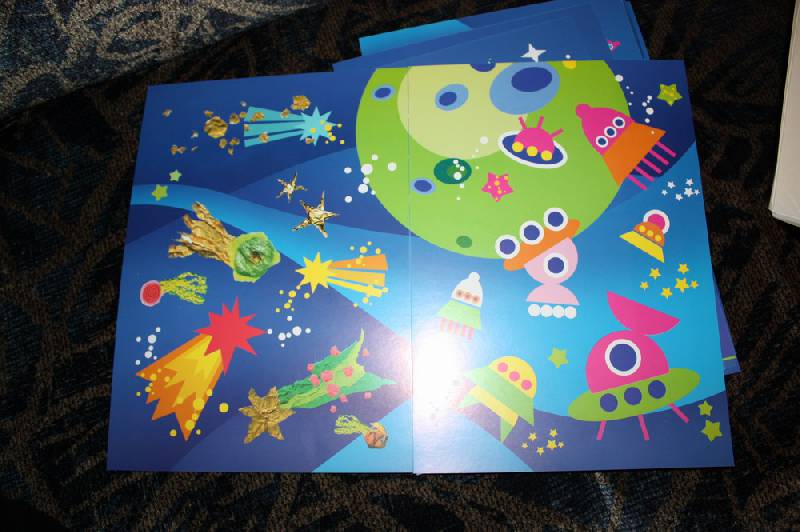 Ход занятия:Воспитатель начинает со стиха посвященному космосу:В космосе так здорово! Звёзды и планетыВ чёрной невесомостиМедленно плывут!В космосе так здорово!
Острые ракетыНа огромной скорости Мчатся там и тут!Так чудесно в космосе!
Так волшебно в космосе!
В настоящем космосе Побывал однажды!В настоящем космосе!
В том, который видел  сквозь, В том, который видел сквозь
Телескоп бумажный!(Заносят большую ракету, что является сюрпризным моментом)Воспитатель: -  ой, ребята, что это к нам прилетело?Дети: - ракета!Воспитатель: - ребята, а кто управляет ракетой?Дети: - космонавт.Воспитатель: - правильно ребята, молодцы, ракетой управляет космонавт.Воспитатель: - а первого космонавта, который полетел в космос, зовут Юрий   Алексеевич Гагарин, полет которого произошел 12 апреля 1961года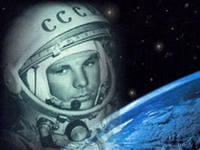 Воспитатель: -поэтому, когда мы , ребята, отмечаем день космонавтики? Дети:- 12 апреля!Воспитатель: - правильно, ребята в честь первого полета!Далее воспитатель предлагает отгадать загадки:Воспитатель:-  у ракеты есть водитель, невесомости любитель. По-английски: «астронавт», а  по-русски … Дети:- космонавт!Воспитатель:- астроном  он звездочет, знает все наперечет! Только лучше звезд  видна  в  небе полная…Дети:- Луна!Воспитатель:- до Луны не может птица долететь и прилуниться, но зато умеет это делать быстрая … Дети:- Ракета!Воспитатель:- молодцы ребята! А теперь я предлогаю вам сделать свои ракеты, вы согласны?Дети: - согласны!Воспитатель: - в таком случае, пожалуйста, присаживайтесь за свои места.(Дети садятся)Воспитатель: - сначала выложим нашу ракету на картоне, посередине  листа.Воспитатель: - все справились?Дети: - да!Воспитатель: - молодцы! Теперь выкладываем огонь, затем иллюминатор и луну.(Воспитатель обходит детей,  проверят правильно ли выложены детали, помогает в случае необходимости)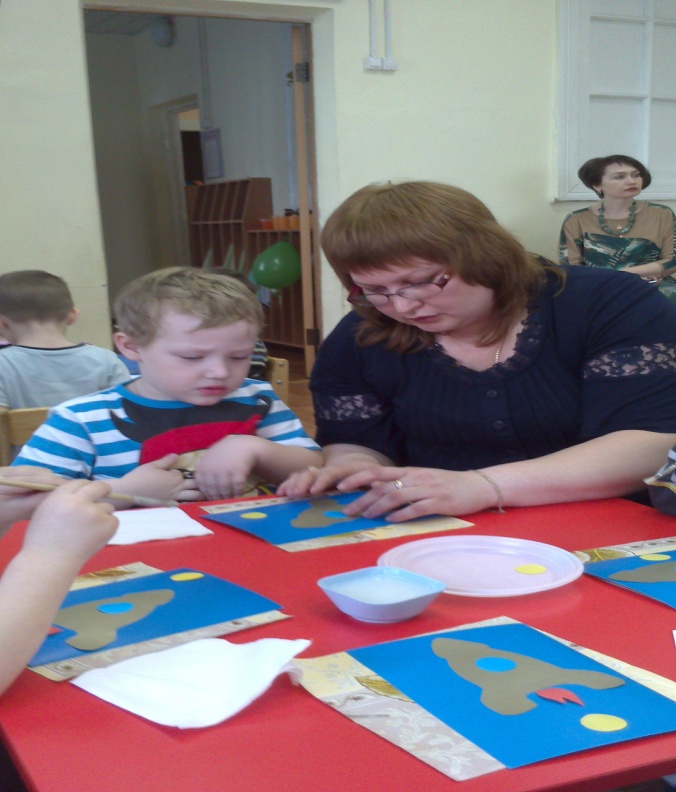 Воспитатель: - все справились?Дети: - да!Воспитатель: - молодцы! Теперь выкладываем огонь, затем иллюминатор и луну.(Воспитатель обходит детей , проверят правильно ли выложены детали, помогает в случае необходимости)Воспитатель: - ребята, перед тем как начать клеить нашу   ракеты, вспоминаем, что  клей наносим на клеёнке, работаем аккуратно.(Дети приступают к поклейке )Воспитатель: - берем нашу ракету, кладём её обратной стороной на клеёночку. Затем берём кисть и наносим клей полностью на деталь ракеты. Приклеиваем её на середину картона, прижимаем салфеткой.(То же самое проделываем с огнем, иллюминатором и луной) 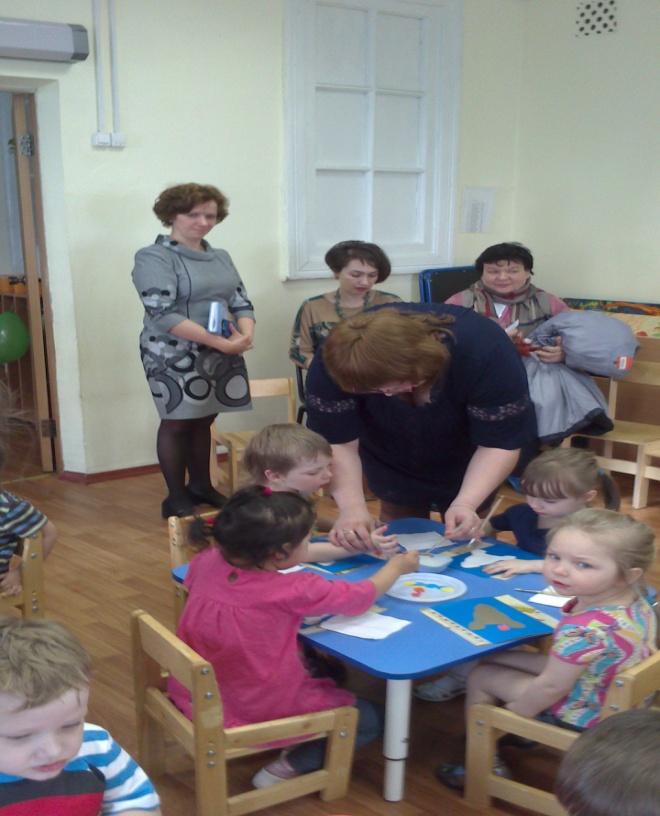 Воспитатель: - ну, что ребята у всех получились ракеты?Дети:- да!Воспитатель:- молодцы!  А теперь, посмотрим наши ракеты.(Дети выкладывают свои ракеты на , отдельно выделенный, стол и любуются своими работами)Воспитатель: - а теперь ребята, давайте с вами поиграем!Далее воспитатель проводит игру-разминку:Воспитатель: - девочки и мальчики хлоп-хлоп-хлоп!                                              (Дети хлопают в ладошки)Воспитатель: - прыгают как мячики прыг-прыг-прыг!                                             (Дети  прыгают)Воспитатель: - ножками топочат топ-топ-топ!                                                  (Дети топают)Воспитатель: - весело хохочат ха-ха-ха!                                                 (Дети смеются)Воспитатель:- молодцы ребята! На этой веселой нотке мы заканчиваем наше занятие.                           Открытое занятие провела воспитатель ГБОУ СОШ № 306:                                                                        Кораблина Анастасия Владимировна